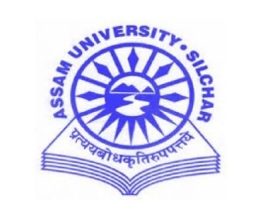 Career Counselling & Placement CellAssam University                                                                                                                                 Date:08-06-2021NOTIFICATIONCognizant is going for online recruitment for the batch of 2021 from BTECH: CSE & ECE branches. Thus, the company has communicated with the Assam University. The detail link of the digital recruitment drive has been emailed to the Dean, HODs, Faculty coordinators of the respective Departments (CSE & ECE) from the Coordinator-CCPC-AUS.The last date for registration is 11th June 2021. Students of CSE & ECE are hereby instructed to complete the registration process for the same on time.Thanks & RegardsDr D GhoshAssociate ProfessorDepartment of Business Administration&CoordinatorCareer Counselling & Placement CellAssam UniversityPh 9401335493 / 7002408399